Medienkommentar 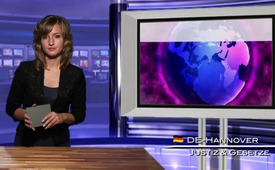 Intro Satanssekten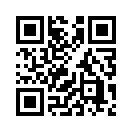 In letzter Zeit wird wieder zunehmend öffentlich oder sogar in politischen Kreisen diskutiert, wie mit Satans-Sekten umgegangen werden soll ...Verehrte Zuschauerinnen und Zuschauer
In letzter Zeit wird wieder zunehmend öffentlich oder sogar in politischen Kreisen diskutiert, wie mit Satans-Sekten umgegangen werden soll. Doch wie schon so oft in früheren Jahren, wird genau in diese wichtigen Diskussionen hinein, gleichsam ein Sturm im Wasserglas, erzeugt.
Gerade am Donnerstag, 5. Sept. wieder entreisst ein Polizei-Grossaufgebot von 100 Polizisten 40 deutsche Kinder in bayrisch Schwaben ihren Eltern. Einmal mehr wird die geweckte Aufmerksamkeit von den nachweislich Kinder mordenden Satanssekten auf wehrlose christliche Familien abgelenkt. Mehr dazu in unserem heutigen Vergleich:
Immer mehr Menschen zeigen sich selber an, um erzwungene Ritual-Kindermorde zu Protokoll zu bringen – dies in der verzweifelten Hoffnung, aus einem Teufelskreis unerhörter Art ausbrechen zu können: dem Sata¬nismus. Sie schwören, dass sie wider Willen durch satanistische Kreise sich selbst enteignet wurden, aufs abscheulichste missbraucht und bis hinein in blutigste Täterrollen genö¬tigt wurden. Damit sie schweigen, werden sie „vom Opfer zum Täter“ gemacht. Darüber hinaus droht man ihnen beständig mit qualvollstem Foltertod, sollten sie jemals darüber sprechen. Dennoch sprechen sie, finden dabei allerdings kein Gehör – viel zu wenig Gehör. Doch was muss alles passiert sein, bis derart geschändete Menschen, entgegen jeder Folterandrohung, sich dennoch selber anzeigen? Dann aber kommt das Schlimmste: Nach der Selbstanzeige müssen sie feststellen, dass man ihnen entweder nicht glaubt oder dass man sie allein als Täter und nicht als Opfer, ja, noch nicht mal als Zeugen behandelt. 
Medien-Klagemauer-TV hat zusätzlich zu dem bereits ausgestrahlten Dokumentarfilm "Sexzwang", den Sie unter der Rubrik "Dokumentarfilme" ansehen können, eine kurze Chronologie zur Erinnerung an zwei Mord-Zeuginnen zusammengestellt, die unglaublicherweise seit Jahren vergeblich auf ein polizeiliches Eingreifen warten. 
Wir schalten dazu um in unser Studio in Mannheim.
Dort wurde diese Klage eingereicht …von Author ???Quellen:---Das könnte Sie auch interessieren:#Satanismus - Satanssekten... - www.kla.tv/Satanismus

#Medienkommentar - www.kla.tv/MedienkommentareKla.TV – Die anderen Nachrichten ... frei – unabhängig – unzensiert ...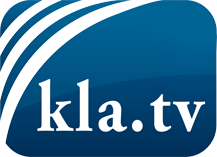 was die Medien nicht verschweigen sollten ...wenig Gehörtes vom Volk, für das Volk ...tägliche News ab 19:45 Uhr auf www.kla.tvDranbleiben lohnt sich!Kostenloses Abonnement mit wöchentlichen News per E-Mail erhalten Sie unter: www.kla.tv/aboSicherheitshinweis:Gegenstimmen werden leider immer weiter zensiert und unterdrückt. Solange wir nicht gemäß den Interessen und Ideologien der Systempresse berichten, müssen wir jederzeit damit rechnen, dass Vorwände gesucht werden, um Kla.TV zu sperren oder zu schaden.Vernetzen Sie sich darum heute noch internetunabhängig!
Klicken Sie hier: www.kla.tv/vernetzungLizenz:    Creative Commons-Lizenz mit Namensnennung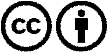 Verbreitung und Wiederaufbereitung ist mit Namensnennung erwünscht! Das Material darf jedoch nicht aus dem Kontext gerissen präsentiert werden. Mit öffentlichen Geldern (GEZ, Serafe, GIS, ...) finanzierte Institutionen ist die Verwendung ohne Rückfrage untersagt. Verstöße können strafrechtlich verfolgt werden.